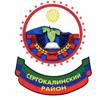 Муниципальное казенное дошкольное образовательное учреждение«Детский сад с. Нижнемахарги»СЕРГОКАЛИНСКОГО РАЙОНА РЕСПУБЛИКИ  ДАГЕСТАНинд.368516 Сергокалинский район с. Нижнемахарги тел. 89634248459ИНН-0527004064  КПП-052701001  ОГРН-1040502332001ОКПО-73918987Литература – наиболее доступный в воспитательно-образовательном отношении вид искусства. Ее доступность обусловлена родным языком. В поэтических образах художественная литература открывает и объясняет ребенку жизнь общества и природы, мир человеческих чувств и взаимоотношений. Она делает эмоции насыщенными, воспитывает воображение и дает дошкольнику прекрасные образцы литературного языка.Детская художественная литература, призвана развивать у читателя чувство прекрасного, формировать высокие эстетические вкусы, умение понимать и ценить произведения искусства. Художественная литература служит средством умственного и эстетического воспитания детей, она оказывает огромное влияние на развитие и обогащение речи.Проблема сохранения интереса к книге, к чтению как процессу и ведущей деятельности человека сегодня актуальна как никогда. Техника (аудио-, видео-, компьютерная), дающая готовые образы, особым способом воздействующая на людей, ослабила интерес к книге и желание работы с ней. Плоды этого мы уже начинаем пожинать сегодня: низкий уровень развития речи, воображения, восприятия, коммуникативных навыков, вообще нравственных устоев. Аксиома в данной проблеме является то, что мы не властны, да и не имеем права лишать ребенка всего того, что принес прогресс.  Как не имеем права не замечать и отрицать все то, что электронный мир таит в себе. Как помочь малышу полюбить книгу, чтобы он стал ее пленником на всю жизнь? Совсем не случайно 2003-2012 гг. ООН объявила Десятилетием грамотности. Вот почему вопросы формирования интереса к художественной литературе требуют повышенного внимания. Особое место в дошкольных учреждениях занимает ознакомление детей с художественной литературой как искусством и средством развития интеллекта, речи, позитивного отношения к миру, любви и интереса к книге.      В качестве нестандартного метода приобщения дошкольников к литературе  в некоторых детских садах создаются детские библиотеки. В научно – методических и практических журналах появляются первые публикации такого опыта. Данный метод заинтересовал и коллектив нашего детского сада . В результате около трех лет назад в детском саду открылась детская библиотека -  новое и еще не совсем привычное направление нашей деятельности.                                                                                                                                        Этому событию предшествовала работа с детьми и их родителями. Так, для того чтобы изучить, как организовано домашнее чтение в семьях, было проведено анкетирование, в котором приняли участие 15 человек (родители воспитанников от младшей до подготовительной группы). Главная задача опроса состояла в том, чтобы выяснить заинтересованность  родителей проблемой приобщения детей к книге, воспитания интереса к чтению.  В результате анкетирования выяснилось:- родители не так часто покупают детям книги (основной «подарок» - это игрушки, сладости);- совместное чтение детской литературы происходит довольно редко (сложный ритм жизни, нехватка времени);- подписываются на периодическую печать для малышей практически единицы.Также из общения с родителями выяснилось, что они крайне редко бывают с детьми в городской библиотеке.Учитывая данные, полученные в результате анкетирования, было принято решение об открытии библиотеки в стенах дошкольного учреждения. Для создания библиотеки было выделено помещение и оборудование: стеллажи, полка для оформления выставок и столы. Но основной задачей было создание полноценного книжного фонда. К этой работе были привлечены семьи воспитанников. Была проведена акция «Книжкин дом». В ее ходе родители приносили как вновь купленные книги современных писателей, но и книги, которые пользовались популярностью в семье. Книжный фонд активно пополнялся сотрудниками детского сада.  В результате получился фонд, включающий в себя около 50 книг. В библиотеке книги были систематизированы по разделам.- народные, авторские сказки;- об истории страны, армии;- о детях, взрослых и их взаимоотношениях;- о природе, временах года;- познавательная литература.Для того чтобы детям было удобнее найти книгу по нужной теме, каждый раздел обозначен художественным символом (деревом, солдатом, сказочным персонажем…). Вся эта атрибутика создана специально для детей как модель настоящей библиотеки, с тем, чтобы воспитать у дошкольников потребность в ее посещении, дать первоначальные навыки пользования информационными ресурсами. Кроме книг в библиотеке есть дополнительные экспозиции: «Чудо- книга», «Из истории книги».  Экспозиция «Чудо- книга» - это книги, изготовленные из разного материала, разными способами, книги с сюрпризом. Экспозиция «Из истории книги» - это книги из бересты, глины, папируса. И дополнительно в библиотеке находится периодическая литература, журналы «Филя», «Карапуз», «Вини-Пух».В начале учебного года воспитатели проводят вводную экскурсию, в ходе которой дети знакомятся со всеми достопримечательностями Книжного царства. Воспитатель рассказывает о правилах поведения в библиотеке, о том,  из каких отделов она состоит. Проведение экскурсий способствует формированию у детей умение пользоваться библиотечным фондом, а также усвоению объема  библиотечно – библиографических сведений («библиотека», «стеллаж»).Посещения библиотеки детьми организуются воспитателем группы по мере необходимости и планово. Во время режимных моментов воспитатель может прийти с подгруппой детей в библиотеку, рассмотреть книги, обсудить, чтобы они хотели прочитать и выбрать книгу. Если книга представляет собой сборник сказок или рассказов, воспитатель учит детей работать с оглавлением. Эта книга записывается воспитателем в формуляр, и воспитатель расписывается за взятую книгу. Это немаловажная деталь: так как дети чувствуют ответственность за книгу, взятую ими в пользование. После посещения библиотеки педагог вместе с детьми в группе вспоминают, что им помогло найти книгу, на что они обращали внимание в ходе поиска, как нужно обращаться с библиотечной книгой и т.д. В группе эти книги помещаются в книжном уголке, используются воспитателем для чтения и самостоятельного рассматривания детьми. При восприятии литературного произведения дети, прежде всего, обращают внимание на героев, их интересуют внешность персонажа, его действия, поступки. Дошкольники переживают все, что происходит с героем: бурно радуются победе положительного персонажа, благополучному исходу событий, торжеству добра над злом. После прочтения книги в таком же порядке возвращаются в библиотеку.Плановые посещения библиотеки детьми организуются заранее. Как правило, они приурочены к замечательной дате, связанной с именем детского писателя, либо определенной теме (книги о природе, любимые сказки, писатели родного края и т.д.).Самостоятельное индивидуальное посещение библиотеки ребенком затруднительно, поэтому «функцию» читального зала берет на себя книжный уголок в группе, в котором дети в любое время могут взять книгу для просмотра или чтения.Наш опыт показывает, что лучшими читателями становятся те, кто рано познакомился с книгой. Поэтому привлечение будущих читателей в библиотеку нужно как для расширения их компетентности, так и для увеличения возможностей влияния на становление их читательских интересов в будущем.Надеемся, что положительное отношение к книге, к процессу чтения, воспитанное в дошкольном возрасте, станет фундаментом успешного обучения ребенка в школе. И книга станет добрым другом, советчиком и помощником ребенка на протяжении всей жизни.  